Dear Sir/Madam,ITU-T Working Party 3/13 (of Study Group 13 on future networks) at its last meeting (Geneva, 26 July 2023) agreed to disseminate the questionnaire on Use of Satellite Communications by Developing Countries. This questionnaire is primarily targeted at Member States from Developing Countries; however, responses from all Member States are encouraged.Study Group 13, Question 5/13 (Applying Future Networks and innovation in developing countries), is developing a Supplement on Use cases of satellite communications in Developing Countries.The survey will help to collect data on the usage, requirements, standardization, opportunities and challenges for satellite communications in developing countries with the objective of identifying issues that could be addressed by standards and propose some guidelines that could accelerate the application of satellite communications in these countries. Analysis of the answers to this questionnaire, collection of experiences on usage and requirements of satellite communications in developing countries will serve as a good basis for this Supplement.I invite you to participate in this survey and would appreciate it if you would complete the questionnaire reproduced in Annex 1 no later than 10 October 2023. Please note, however, that for more efficient reply consolidation and analysis we kindly request that the following online version of the questionnaire be used: https://www.research.net/r/satellite_communications. The form in Annex 1 could be used in case there are difficulties in using the online one.I wish to thank you in advance for your participation in this survey. We value your opinion.Annex:	1ANNEX 1
Questionnaire on Use of Satellite Communications by Developing CountriesResponder’s information1- Usage of satellite communications1.1  Are there satellite communications services currently been provided in your country?  Yes  No, but on the roadmap  No1.2  Which use case is the most using satellite communications in your country?  There is no land-based network in specific region (such as ocean, sea, desert, deep mountain, deep forest and polar region)  The data rate of land-based network is not enough (such as remote village, remote settlement, ecoregion and small isle)  The capacity (volume) of land-based network is not enough (such as remote IoT, remote industrial network and remote vehicular network)  There is no land-based network of the serving operator (such as domestic roaming, international roaming and global communications)  There are requirements to use satellite communications for emergency communications  Other (please specify):  Not used  Do not know1.3  Are there requirements for using satellite communications in your organization?  Yes  No, but foreseeable  No1.4  How important is the use of satellite communications for your organization?  Mission-critical  Important  Quite important  Least important  Not needed1.5  Have your organization already used satellite communications?  Yes  No, but planning to use  No, not on our technology roadmap2- Requirements of satellite communications2.1  Which types of services are required for satellite communications in your country (one or multiple choices)?  Voice service  Video service  Message service  Data service (data traffic)  Broadcast/multicast service  Multi-access edge computing service  Vertical industry service  Domestic/international roaming service  Global communications service  Other (please specify):2.2  Which types of satellites are required for satellite communications in your country (one or multiple choices)?  Low Earth Orbit  Medium Earth Orbit  Geostationary Earth Orbit  Highly Elliptical Orbit2.3  Which types of terminal equipment are required for satellite communications in your country (one or multiple choices)?  Handset terminal  Portable terminal  Vehicular terminal  Satellite earth station/satellite gateway  Other (please specify):2.4  Which types of network capabilities are required for satellite communications in your country (one or multiple choices)?  Hybrid network (land-based network and satellite-based network integration)  Multi-access convergence (fixed, mobile and satellite convergence, FMSC)  Service continuity  Quality of service (QoS)  Network slicing  Multi-access edge computing  Artificial intelligence (AI) / machine learning (ML)  Distributed ledger technology (DLT)  Capability exposure  Network sharing  Other (please specify):3- Standardization of satellite communications3.1  Which standards development organizations (SDOs) on satellite communications you have good knowledge of (one or multiple choices)?  ITU-T  ITU-R  3GPP  ETSI  IETF/IRTF  Other (please specify):3.2  Which SDOs on satellite communications you have participated in, including attending a meeting and/or submitting a contribution (one or multiple choices)?  ITU-T  ITU-R  3GPP  ETSI  IETF/IRTF  Other (please specify):3.3  Which areas of standardization do you consider important for satellite communications?  Use cases  Requirements  Framework/Architecture  Network capabilities  Enabling technologies  Service enhancements  Management and orchestration  Security and privacy  Energy efficiency  Other (please specify):4- Opportunities & Challenges of satellite communications4.1  What are the opportunities of satellite communications in your country?4.2  What are the challenges of satellite communications in your country?Thank you for your active participation in this survey!If you have questions, please, contact us at tsbsg13@itu.int. _______________________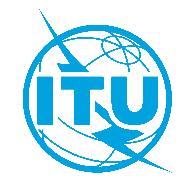 International telecommunication unionTelecommunication Standardization BureauInternational telecommunication unionTelecommunication Standardization BureauGeneva, 17 August 2023Geneva, 17 August 2023Ref:TSB Circular 131SG13/TKTSB Circular 131SG13/TKTo:-	Administrations of Member States of the Union;Copy to:-	ITU-T Sector Members;-	ITU-T Associates of Study Group 13;-	ITU Academia-	The Chairmen and Vice-Chairmen of Study Groups;-	The Director of the Telecommunication Development Bureau;-	The Director of the Radiocommunication Bureau-	Regional Telecommunication Organizations:
ATU; APT; CEPT; CITEL; LAS and RCC.To:-	Administrations of Member States of the Union;Copy to:-	ITU-T Sector Members;-	ITU-T Associates of Study Group 13;-	ITU Academia-	The Chairmen and Vice-Chairmen of Study Groups;-	The Director of the Telecommunication Development Bureau;-	The Director of the Radiocommunication Bureau-	Regional Telecommunication Organizations:
ATU; APT; CEPT; CITEL; LAS and RCC.Tel:+41 22 730 5126+41 22 730 5126To:-	Administrations of Member States of the Union;Copy to:-	ITU-T Sector Members;-	ITU-T Associates of Study Group 13;-	ITU Academia-	The Chairmen and Vice-Chairmen of Study Groups;-	The Director of the Telecommunication Development Bureau;-	The Director of the Radiocommunication Bureau-	Regional Telecommunication Organizations:
ATU; APT; CEPT; CITEL; LAS and RCC.To:-	Administrations of Member States of the Union;Copy to:-	ITU-T Sector Members;-	ITU-T Associates of Study Group 13;-	ITU Academia-	The Chairmen and Vice-Chairmen of Study Groups;-	The Director of the Telecommunication Development Bureau;-	The Director of the Radiocommunication Bureau-	Regional Telecommunication Organizations:
ATU; APT; CEPT; CITEL; LAS and RCC.Fax:E-mail:+41 22 730 5853tsbsg13@itu.int+41 22 730 5853tsbsg13@itu.intTo:-	Administrations of Member States of the Union;Copy to:-	ITU-T Sector Members;-	ITU-T Associates of Study Group 13;-	ITU Academia-	The Chairmen and Vice-Chairmen of Study Groups;-	The Director of the Telecommunication Development Bureau;-	The Director of the Radiocommunication Bureau-	Regional Telecommunication Organizations:
ATU; APT; CEPT; CITEL; LAS and RCC.To:-	Administrations of Member States of the Union;Copy to:-	ITU-T Sector Members;-	ITU-T Associates of Study Group 13;-	ITU Academia-	The Chairmen and Vice-Chairmen of Study Groups;-	The Director of the Telecommunication Development Bureau;-	The Director of the Radiocommunication Bureau-	Regional Telecommunication Organizations:
ATU; APT; CEPT; CITEL; LAS and RCC.Subject:Questionnaire on Use of Satellite Communications by Developing CountriesQuestionnaire on Use of Satellite Communications by Developing CountriesQuestionnaire on Use of Satellite Communications by Developing CountriesQuestionnaire on Use of Satellite Communications by Developing CountriesYours faithfully,Seizo Onoe
Director of the Telecommunication
Standardization Bureau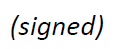 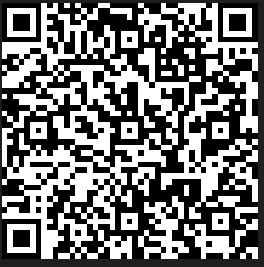 Country:Sector:Organization:Name:Title:Address:Telephone:Fax:E-Mail: